St. John Evangelical Lutheran Church		                     Sunday, July 23, 2023229 South Broad Street					                 Jersey Shore, PA 17740    				     8th Sunday after Pentecost570-398-1676	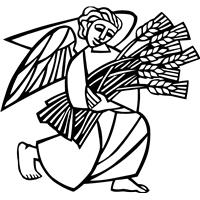 Introduction to the dayIt is an age-old question: why is there evil in the world? In the parable of the wheat and the weeds Jesus suggests that both grow together until the harvest. With Paul, we long for the day that all creation will be set free from bondage and suffering. Having both weeds and wheat within us, we humbly place our hope in the promises of God, and from the Lord’s table we go forth to bear the fruit of justice and mercy.SHARING OUR JOYS AND CONCERNSGatheringThe Holy Spirit calls us together as the people of God.Confession and Forgiveness The assembly stands. All may make the sign of the cross, the sign that is marked at baptism, as the presiding minister begins.Blessed be the holy Trinity,☩ one God,who greets us in this and every season,whose word never fails,whose promise is sure.   Amen.Let us confess our sin in the presence of Godand of our neighbors.Merciful God,we confess that we have sinned.  We have hurt our community.We have squandered your blessings.  We have hoarded your bounty.In the name of Jesus, forgive us and grant us your mercy.Silence is kept for reflection.Righteous God,we confess that we have sinned.  We have failed to be honest.We have lacked the courage to speak.  We have spoken falsely.In the name of Jesus, forgive us and grant us your mercy.Silence is kept for reflection.God is a cup of cold water when we thirst.God offers boundless grace when we fail.Claim the gift of God’s mercy:you are freed and forgivenin the name of ☩ Jesus Christ.  Amen.Gathering Song:  Oh, Worship the King  842Greeting P: The grace of our Lord Jesus Christ, the love of God,and the communion of the Holy Spirit be with you all.C: And also, with you.Hymn of PRAISE:   Great Is Thy Faithfulness  733Prayer of the DayP: Let us pray.Faithful God, most merciful judge, you care for your children with firmness and compassion. By your Spirit nurture us who live in your kingdom, that we may be rooted in the way of your Son, Jesus Christ, our Savior and Lord.Amen.	The assembly is seated.WordGod speaks to us in scripture reading, preaching, and song.	L: A reading from IsaiahFirst Reading:   Isaiah 44:6-8There are no other gods besides God: the word of the Lord does not fail to come to pass. We can trust in God, through whom Israel—and we—are redeemed. 6Thus says the Lord, the King of Israel,
  and his Redeemer, the Lord of hosts:
 I am the first and I am the last;
  besides me there is no god.
 7Who is like me? Let them proclaim it,
  let them declare and set it forth before me.
 Who has announced from of old the things to come?
  Let them tell us what is yet to be.
 8Do not fear, or be afraid;
  have I not told you from of old and declared it?
  You are my witnesses!
 Is there any god besides me?
  There is no other rock; I know not one.L: The word of the Lord.  C: Thanks be to God.	L  Let us read the Psalm responsively by versePsalm:   Psalm 86:11-17 11Teach me your way, O Lord, and I will walk in your truth;
  give me an undivided heart to revere your name.
 12I will thank you, O Lord my God, with all my heart,
  and glorify your name forevermore. 
 13For great is your love toward me;
  you have delivered me from the pit of death.
 14The arrogant rise up against me, O God, and a band of violent people seeks my life;
  they have not set you before their eyes.
 15But you, O Lord, are gracious and full of compassion,
  slow to anger, and full of kindness and truth.
 16Turn to me and have mercy on me;
  give your strength to your servant, and save the child of your handmaid.
 17Show me a sign of your favor, so that those who hate me may see it and be put to shame;
  because you, Lord, have helped me and comforted me. 	L:  A reading from RomansSecond Reading: Romans 8:12-25For Paul, true spirituality means that we experience the reality of the Spirit, which enables us to pray as God’s children, keeps us in solidarity with creation, and gives us unseen hope that God will liberate us and creation from bondage to death and decay.12So then, brothers and sisters, we are debtors, not to the flesh, to live according to the flesh—13for if you live according to the flesh, you will die; but if by the Spirit you put to death the deeds of the body, you will live. 14For all who are led by the Spirit of God are children of God. 15For you did not receive a spirit of slavery to fall back into fear, but you have received a spirit of adoption. When we cry, “Abba! Father!” 16it is that very Spirit bearing witness with our spirit that we are children of God, 17and if children, then heirs, heirs of God and joint heirs with Christ—if, in fact, we suffer with him so that we may also be glorified with him.

 18I consider that the sufferings of this present time are not worth comparing with the glory about to be revealed to us. 19For the creation waits with eager longing for the revealing of the children of God; 20for the creation was subjected to futility, not of its own will but by the will of the one who subjected it, in hope 21that the creation itself will be set free from its bondage to decay and will obtain the freedom of the glory of the children of God. 22We know that the whole creation has been groaning in labor pains until now; 23and not only the creation, but we ourselves, who have the first fruits of the Spirit, groan inwardly while we wait for adoption, the redemption of our bodies. 24For in hope we were saved. Now hope that is seen is not hope. For who hopes for what is seen? 25But if we hope for what we do not see, we wait for it with patience.L: The word of the Lord.     C: Thanks be to God.	The assembly stands. Gospel Acclamation p.142	Alleluia Lord to whom shall we go?	You have the words of eternal life.  Alleluia, Alleluia.P: The holy gospel according to MatthewC: Glory to you, O Lord.Gospel:   Matthew 13:24-30, 36-43Jesus tells a parable about the coexistence of good and evil in this world. God’s judgment will remove all evildoers and causes of sin, but not until the end of human history.24[Jesus] put before [the crowds] another parable: “The kingdom of heaven may be compared to someone who sowed good seed in his field;25but while everybody was asleep, an enemy came and sowed weeds among the wheat, and then went away. 26So when the plants came up and bore grain, then the weeds appeared as well. 27And the slaves of the householder came and said to him, ‘Master, did you not sow good seed in your field? Where, then, did these weeds come from?’ 28He answered, ‘An enemy has done this.’ The slaves said to him, ‘Then do you want us to go and gather them?’ 29But he replied, ‘No; for in gathering the weeds you would uproot the wheat along with them. 30Let both of them grow together until the harvest; and at harvest time I will tell the reapers, Collect the weeds first and bind them in bundles to be burned, but gather the wheat into my barn.’ ”
 36Then he left the crowds and went into the house. And his disciples approached him, saying, “Explain to us the parable of the weeds of the field.” 37He answered, “The one who sows the good seed is the Son of Man; 38the field is the world, and the good seed are the children of the kingdom; the weeds are the children of the evil one, 39and the enemy who sowed them is the devil; the harvest is the end of the age, and the reapers are angels. 40Just as the weeds are collected and burned up with fire, so will it be at the end of the age. 41The Son of Man will send his angels, and they will collect out of his kingdom all causes of sin and all evildoers, 42and they will throw them into the furnace of fire, where there will be weeping and gnashing of teeth. 43Then the righteous will shine like the sun in the kingdom of their Father. Let anyone with ears listen!”P: The gospel of the Lord.C: Praise to you, O Christ.	The assembly is seated.Sermon 	The assembly stands.
Hymn of the Day:  O Christ. Our Hope  604Apostles Creed ( p. 105 at the beginning of the hymnal)Prayers of IntercessionA: Confident that God receives our joys and concerns, let us offer our prayers for the church, those in need, and all of creation.	A brief silence.O God, you call your church to announce the gospel of reconciliation and truth both near and far. Guide your church as it seeks your wisdom and shares it, trusting your Spirit bearing witness among us. Hear us, O God.C:  Your mercy is great.A:  You brought forth all creation and called it good. Direct policymakers to protect lands and seas. Bring rain to sun-parched fields and protect areas impacted by natural disasters (especially). Hear us, O God.C:  Your mercy is great.A:  You desire peace among nations and peoples. Guard our neighborhoods from hatred, watch over police officers and firefighters, and teach us to advocate for those who live in fear. Hear us, O God.C:  Your mercy is great.A”  You are gracious and merciful, comforting those who suffer any affliction (especially). Sustain your people living with HIV/ AIDS, provide shelter for all who are unhoused, and release any who are unjustly imprisoned. Hear us, O God.C:  Your mercy is great.A:  You name each of us as your children. Guide our hospitality ministry to welcome all, our education ministry to equip us for faithful living, and our social ministry to enact the gospel in our community. Hear us, O God.C:  Your mercy is great.A:  Gracious God, we give thanks to you for our young adult missionaries who have served a year away from their home, culture, family, friends, and their church. As they prepare to leave this place of service, it can be overwhelming.  Please watch over their emotional well-being. May they continue to see you at work in their lives as they go forward in faith and continue the journey you have placed before them.  Hear us, O God.C:  Your mercy is great.	Here other intercessions may be offered.A:vvYou send faithful people to proclaim freedom from bondage and to renew your church. Encourage us by the witness of the faithful departed (including Birgitta of Sweden, whom the church commemorates today), so that we live into that same hope. Hear us, O God.C:  Your mercy is great.P:  Into your hands, O God, we commend all for whom we pray, in the name of the one who reconciled all creation to himself, Jesus Christ our Savior.Amen.A TIME OF SILENT MEDITATIONOffering PrayerA:  God of field and forest, sea and sky, you are the giver of all good things.Sustain us with these gifts of your creation, and multiply your graciousness in us,that the world may be fed with your love, through Jesus Christ, our Savior and Lord. Amen.gREAT THANKSGIVING  p.144  (in the beginning of the hymnal)	Dialogue	Holy Holy HolyThanksgiving at the TableWords of InstitutionHoly, mighty, and merciful Lord,heaven and earth are full of your glory.In great love you sent to us Jesus, your Son,who reached out to heal the sick and suffering,who preached good news to the poor,and who, on the cross, opened his arms to all. In the night in which he was betrayed,our Lord Jesus took bread, and gave thanks;broke it, and gave it to his disciples, saying:Take and eat; this is my body, given for you.Do this for the remembrance of me.Again, after supper, he took the cup, gave thanks,and gave it for all to drink, saying:This cup is the new covenant in my blood,shed for you and for all people for the forgiveness of sin.Do this for the remembrance of me.Remembering, therefore, his death, resurrection, and ascension,we await his coming in glory.Pour out upon us the Spirit of your love, O Lord,and unite the wills of all who share this heavenly food,the body and blood of Jesus Christ, our Lord;to whom, with you and the Holy Spirit,be all honor and glory, now and forever.Amen.THE LORD’S PRAYER P 145 (in the beginning of the hymnal)Invitation to Communion P: All people are called to Christ’s table.Come, eat what is good.CommunionWhen giving the bread and cup, the communion ministers sayThe body of Christ, given for you.The blood of Christ, shed for you.and each person may respond    Amen.Communion Song   Lamb of God You Take Away  p.146Song after Communion    Jesus, Remember Me Jesus, remember me when you come into your kingdom.
Jesus, remember me when you come into your kingdom.Prayer after CommunionA We thank you, generous God, for the refreshment we have receivedat your banquet table.  Send us now to spread your generosity into all the world,through the one who is our dearest treasure,  Jesus Christ, our Savior and Lord.Amen.SendingGod blesses us and sends us in mission to the world.Blessing The God who calls across the cosmosand speaks in the smallest seed☩ bless, keep, and sustain you now and to the end of the age.   Amen.Sending Song: Love Divine, All Love Excelling  631Dismissal  P:  Go in peace. Share the harvest.		C:  Thanks be to God.AnnouncementsWe welcome our visitors and ask that you sign a Visitor Attendance and Holy Communion Card that is located in the pew rack. We ask that cards be returned via the offering plate during the receiving of the offering. We practice “open Communion” here at St. John meaning that all who believe in the “real presence” of Christ are welcomed to receive the Sacrament of Holy Communion. We offer two choices for Holy Communion, wine or grape juice. Those worshipers desiring grape juice are asked at the communion rail to place their right hand over their heart after receiving “The Body of Christ.”Remember in prayer: Rowan Aldridge, Jim Allen, Christine and Dave Barner, Agnes Cryder, Don & Helen Delaney, Mary Ellen Doughtery, Joanne Fisher, Dina George, Barb Hoffman, Mick Miller, Cora Pelletier, Shane Snyder, and all of our shut-ins.We also remember in prayer Family Promise; Presiding Bishop Elizabeth Eaton – ELCA; Bishop Craig A. Miller - USS; for our Companion Synods in Liberia and Ansbach-Wurzburg, Germany.We pray for the safety of our military troops around the world including Mark Baier, Isaac Boring, Jade Cordrey, Ben Cramer, Trevor and Nehemiah Eberhart, Patrick Hamlin, Paul Laidacker, Kenny Leitch, Steven Moore, Maddison Myers, Tyler O’Neal, Adam Shaffer, Jeremy and Haley Naugle Sorrell, Richie Speicher, Aaron Stabley, Paul St. James, Kevin Titus, and Jenna White. We also lift up in prayer their families who strive to keep a normalcy in the family and continue on often with added stress.Thanks to this week’s helpers: Lector –Deb Heydrich; Assisting—Joyce Braucht and Carl Schaefer; Head Usher –Deb Heydrich; Teller –Kaye Long; Bulletin Sponsor Betty Allen.Next weeks’ helpers: Lector –Pam Wehler; Assisting Ministers—, Karen Aucker and Cozette Stoltzfus;  Head Usher –Deb Heydrich; Teller –Kaye Long; Bulletin Sponsor – Betty Allen; Flowers—Cryder and Ferguson.The flowers are in loving memory of  Don Breon by Cynthia and Family.The Sanctuary Candle in July is given in memory of my husband by Agnes Cryder.Mrs Mary Pepperman turns 99 years old July 23. Send her a birthday card to: 1101 Michael Street, Jersey Shore PA 17740.The Lutheran Church Women’s Prayer Chain is a vital ministry of St. John Lutheran.  Anyone in need of prayers is asked to contact any of the following persons:  Gloria Ely – 570-873-3597       Joyce Braucht - 570-398-2852The Pastor’s Discretionary Fund has been depleted as we responded to people in need. If anyone would want to donate to the Pastor’s Discretionary Fund, make your donation to St. John Evangelical Lutheran Church with the memo: Pastor’s Discretionary Fund. Thank you for providing for the needs of people in our community.We welcome donations to support our missionary in Liberia, Brian Palmer.  Two plastic jugs are available in the front and back of the sanctuary for cash donations or write a check to St John Lutheran with a memo to Brian Palmer. This bulletin and more can be found on our church website:  www.stjl.orgMARK YOUR CALENDAR for the LUKE STRONG 125 mile ride on Saturday, September 2 by Parks-Dean Team.  Donations are to assist with a handicap bathroom for Luke.  Training for the Luke Strong 2023 Ride is officially underway! As always, your prayers, positive energy and support are GREATLY appreciated. Checks can be made out to Luke Antolick Benefit Fund.VOLUNTEER NEEDED for Habitat for Humanity in August.  Information is on the bulletin board.CalendarSunday, July 23, 2023	      8th Sunday after Pentecost				      9:30 a.m. Worship Service 			     1:00 p.m. Nippenose WorshipMonday, July 24, 2023   7:00 p.m. Youth Ministry meeting plan for FallTuesday, July 25, 2023   6:00 p.m. Christian Ed meeting plan for FallFriday, July 28, 2023	       5:00 p.m.  NA Sunday, July 16, 2023	      9th Sunday after Pentecost   			      9:30 a.m. Worship Service 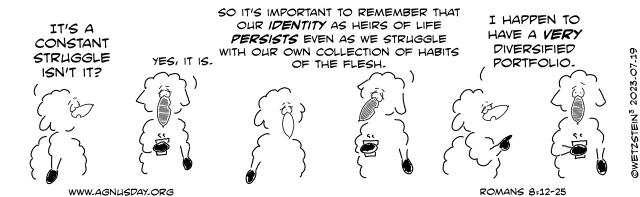 